Unit 4 Lesson 5: Standard Algorithm: Multi-digit Numbers without ComposingWU Number Talk: Partial Products (Warm up)Student Task StatementFind the value of each product mentally.1 Compare Two AlgorithmsStudent Task StatementTwo algorithms for finding the value of  are shown.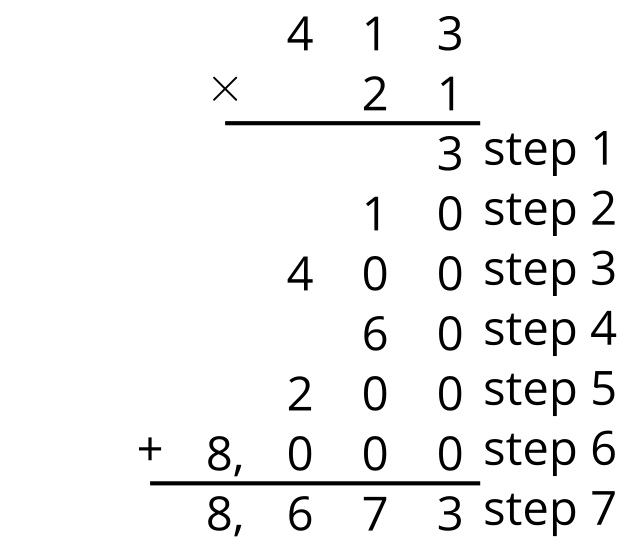 step 1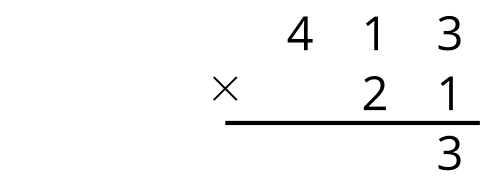 step 2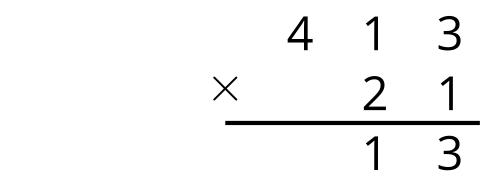 step 3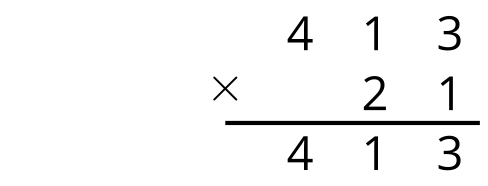 step 4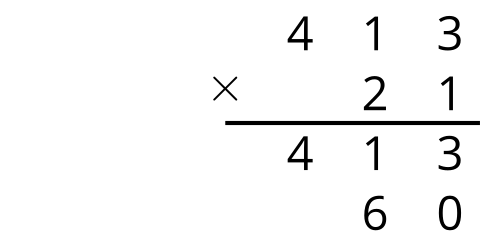 step 5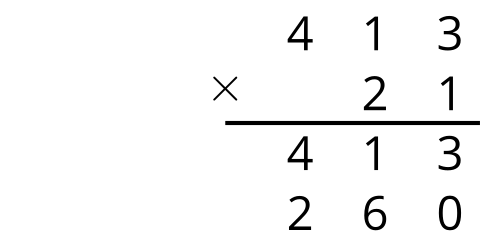 step 6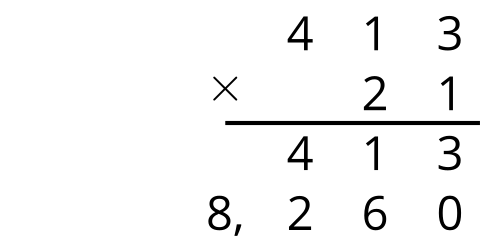 step 7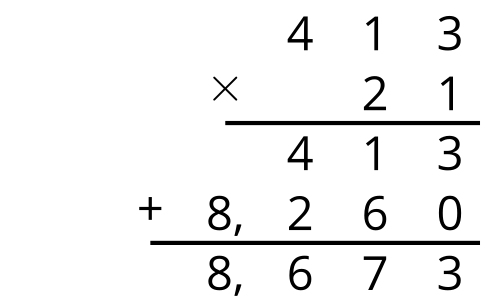 How are the two algorithms the same? How are they different?Explain or show where you see each step from the first algorithm in the second algorithm.How do the final steps in the two algorithms compare?2 Use the Standard AlgorithmStudent Task StatementUse the standard algorithm to find the value of each expression.Diego found the value of . Here is his work. Why doesn’t Diego’s answer make sense?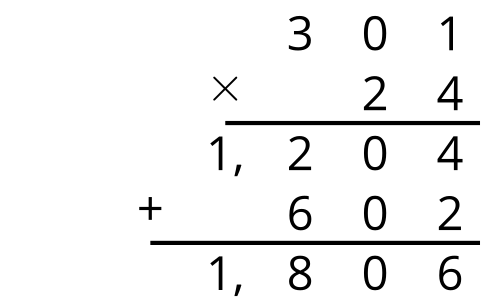 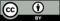 © CC BY 2021 Illustrative Mathematics®